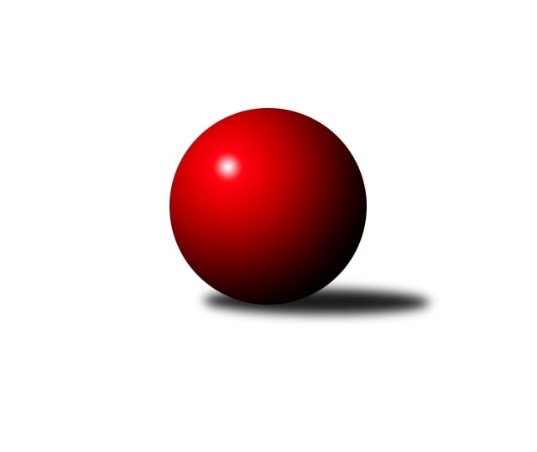 Č.8Ročník 2016/2017	25.5.2024 3.KLM B 2016/2017Statistika 8. kolaTabulka družstev:		družstvo	záp	výh	rem	proh	skore	sety	průměr	body	plné	dorážka	chyby	1.	TJ Kuželky Česká Lípa	8	7	0	1	48.0 : 16.0 	(106.5 : 85.5)	3217	14	2142	1075	22	2.	TJ Lokomotiva Trutnov	8	6	1	1	41.0 : 23.0 	(109.0 : 83.0)	3298	13	2209	1090	28.5	3.	SK Žižkov Praha	8	6	0	2	42.0 : 22.0 	(116.0 : 76.0)	3228	12	2156	1072	29.3	4.	TJ Sokol Tehovec	8	6	0	2	40.0 : 24.0 	(112.0 : 80.0)	3309	12	2211	1098	27.4	5.	Spartak Rokytnice nad Jizerou	8	5	1	2	39.0 : 25.0 	(104.0 : 88.0)	3188	11	2144	1043	25.3	6.	TJ Teplice Letná	8	5	0	3	37.0 : 27.0 	(97.0 : 95.0)	3218	10	2153	1065	30.9	7.	TJ Lokomotiva Ústí n. L.	8	4	0	4	35.0 : 29.0 	(107.0 : 85.0)	3249	8	2168	1081	25.8	8.	KK Hvězda Trnovany B	8	2	0	6	23.0 : 41.0 	(76.5 : 115.5)	3114	4	2141	973	35.5	9.	SKK Jičín B	8	2	0	6	22.0 : 42.0 	(84.5 : 107.5)	3254	4	2196	1058	36.4	10.	TJ Sparta Kutná Hora	8	2	0	6	22.0 : 42.0 	(78.5 : 113.5)	3160	4	2147	1013	30.6	11.	TJ Sokol Praha-Vršovice	8	1	0	7	18.0 : 46.0 	(77.5 : 114.5)	2973	2	2019	954	47.4	12.	KK Konstruktiva Praha  B	8	1	0	7	17.0 : 47.0 	(83.5 : 108.5)	3164	2	2155	1009	36.6Tabulka doma:		družstvo	záp	výh	rem	proh	skore	sety	průměr	body	maximum	minimum	1.	TJ Kuželky Česká Lípa	4	4	0	0	26.0 : 6.0 	(58.0 : 38.0)	3169	8	3232	3124	2.	TJ Lokomotiva Trutnov	4	4	0	0	23.0 : 9.0 	(57.0 : 39.0)	3234	8	3274	3191	3.	SK Žižkov Praha	5	4	0	1	27.0 : 13.0 	(72.5 : 47.5)	3223	8	3295	3179	4.	Spartak Rokytnice nad Jizerou	5	3	1	1	27.0 : 13.0 	(66.0 : 54.0)	3470	7	3544	3398	5.	TJ Lokomotiva Ústí n. L.	3	3	0	0	20.0 : 4.0 	(46.5 : 25.5)	3465	6	3534	3420	6.	TJ Sokol Tehovec	4	3	0	1	19.0 : 13.0 	(52.0 : 44.0)	3224	6	3304	3153	7.	TJ Teplice Letná	3	2	0	1	15.0 : 9.0 	(38.0 : 34.0)	3133	4	3160	3090	8.	SKK Jičín B	4	2	0	2	17.0 : 15.0 	(46.0 : 50.0)	3276	4	3374	3192	9.	TJ Sparta Kutná Hora	4	2	0	2	16.0 : 16.0 	(42.0 : 54.0)	3207	4	3223	3191	10.	KK Hvězda Trnovany B	5	2	0	3	16.0 : 24.0 	(54.0 : 66.0)	3229	4	3284	3169	11.	KK Konstruktiva Praha  B	3	1	0	2	10.0 : 14.0 	(36.5 : 35.5)	3195	2	3272	3151	12.	TJ Sokol Praha-Vršovice	4	0	0	4	5.0 : 27.0 	(31.5 : 64.5)	2875	0	2956	2745Tabulka venku:		družstvo	záp	výh	rem	proh	skore	sety	průměr	body	maximum	minimum	1.	TJ Kuželky Česká Lípa	4	3	0	1	22.0 : 10.0 	(48.5 : 47.5)	3233	6	3298	3086	2.	TJ Sokol Tehovec	4	3	0	1	21.0 : 11.0 	(60.0 : 36.0)	3330	6	3434	3264	3.	TJ Teplice Letná	5	3	0	2	22.0 : 18.0 	(59.0 : 61.0)	3235	6	3331	3112	4.	TJ Lokomotiva Trutnov	4	2	1	1	18.0 : 14.0 	(52.0 : 44.0)	3315	5	3422	3250	5.	SK Žižkov Praha	3	2	0	1	15.0 : 9.0 	(43.5 : 28.5)	3190	4	3299	3087	6.	Spartak Rokytnice nad Jizerou	3	2	0	1	12.0 : 12.0 	(38.0 : 34.0)	3093	4	3157	3043	7.	TJ Sokol Praha-Vršovice	4	1	0	3	13.0 : 19.0 	(46.0 : 50.0)	2997	2	3147	2730	8.	TJ Lokomotiva Ústí n. L.	5	1	0	4	15.0 : 25.0 	(60.5 : 59.5)	3195	2	3477	3049	9.	KK Hvězda Trnovany B	3	0	0	3	7.0 : 17.0 	(22.5 : 49.5)	3126	0	3273	3032	10.	TJ Sparta Kutná Hora	4	0	0	4	6.0 : 26.0 	(36.5 : 59.5)	3148	0	3368	3012	11.	SKK Jičín B	4	0	0	4	5.0 : 27.0 	(38.5 : 57.5)	3248	0	3367	3113	12.	KK Konstruktiva Praha  B	5	0	0	5	7.0 : 33.0 	(47.0 : 73.0)	3158	0	3357	2994Tabulka podzimní části:		družstvo	záp	výh	rem	proh	skore	sety	průměr	body	doma	venku	1.	TJ Kuželky Česká Lípa	8	7	0	1	48.0 : 16.0 	(106.5 : 85.5)	3217	14 	4 	0 	0 	3 	0 	1	2.	TJ Lokomotiva Trutnov	8	6	1	1	41.0 : 23.0 	(109.0 : 83.0)	3298	13 	4 	0 	0 	2 	1 	1	3.	SK Žižkov Praha	8	6	0	2	42.0 : 22.0 	(116.0 : 76.0)	3228	12 	4 	0 	1 	2 	0 	1	4.	TJ Sokol Tehovec	8	6	0	2	40.0 : 24.0 	(112.0 : 80.0)	3309	12 	3 	0 	1 	3 	0 	1	5.	Spartak Rokytnice nad Jizerou	8	5	1	2	39.0 : 25.0 	(104.0 : 88.0)	3188	11 	3 	1 	1 	2 	0 	1	6.	TJ Teplice Letná	8	5	0	3	37.0 : 27.0 	(97.0 : 95.0)	3218	10 	2 	0 	1 	3 	0 	2	7.	TJ Lokomotiva Ústí n. L.	8	4	0	4	35.0 : 29.0 	(107.0 : 85.0)	3249	8 	3 	0 	0 	1 	0 	4	8.	KK Hvězda Trnovany B	8	2	0	6	23.0 : 41.0 	(76.5 : 115.5)	3114	4 	2 	0 	3 	0 	0 	3	9.	SKK Jičín B	8	2	0	6	22.0 : 42.0 	(84.5 : 107.5)	3254	4 	2 	0 	2 	0 	0 	4	10.	TJ Sparta Kutná Hora	8	2	0	6	22.0 : 42.0 	(78.5 : 113.5)	3160	4 	2 	0 	2 	0 	0 	4	11.	TJ Sokol Praha-Vršovice	8	1	0	7	18.0 : 46.0 	(77.5 : 114.5)	2973	2 	0 	0 	4 	1 	0 	3	12.	KK Konstruktiva Praha  B	8	1	0	7	17.0 : 47.0 	(83.5 : 108.5)	3164	2 	1 	0 	2 	0 	0 	5Tabulka jarní části:		družstvo	záp	výh	rem	proh	skore	sety	průměr	body	doma	venku	1.	TJ Sokol Praha-Vršovice	0	0	0	0	0.0 : 0.0 	(0.0 : 0.0)	0	0 	0 	0 	0 	0 	0 	0 	2.	TJ Teplice Letná	0	0	0	0	0.0 : 0.0 	(0.0 : 0.0)	0	0 	0 	0 	0 	0 	0 	0 	3.	KK Hvězda Trnovany B	0	0	0	0	0.0 : 0.0 	(0.0 : 0.0)	0	0 	0 	0 	0 	0 	0 	0 	4.	SKK Jičín B	0	0	0	0	0.0 : 0.0 	(0.0 : 0.0)	0	0 	0 	0 	0 	0 	0 	0 	5.	KK Konstruktiva Praha  B	0	0	0	0	0.0 : 0.0 	(0.0 : 0.0)	0	0 	0 	0 	0 	0 	0 	0 	6.	TJ Lokomotiva Trutnov	0	0	0	0	0.0 : 0.0 	(0.0 : 0.0)	0	0 	0 	0 	0 	0 	0 	0 	7.	TJ Sparta Kutná Hora	0	0	0	0	0.0 : 0.0 	(0.0 : 0.0)	0	0 	0 	0 	0 	0 	0 	0 	8.	SK Žižkov Praha	0	0	0	0	0.0 : 0.0 	(0.0 : 0.0)	0	0 	0 	0 	0 	0 	0 	0 	9.	TJ Lokomotiva Ústí n. L.	0	0	0	0	0.0 : 0.0 	(0.0 : 0.0)	0	0 	0 	0 	0 	0 	0 	0 	10.	Spartak Rokytnice nad Jizerou	0	0	0	0	0.0 : 0.0 	(0.0 : 0.0)	0	0 	0 	0 	0 	0 	0 	0 	11.	TJ Sokol Tehovec	0	0	0	0	0.0 : 0.0 	(0.0 : 0.0)	0	0 	0 	0 	0 	0 	0 	0 	12.	TJ Kuželky Česká Lípa	0	0	0	0	0.0 : 0.0 	(0.0 : 0.0)	0	0 	0 	0 	0 	0 	0 	0 Zisk bodů pro družstvo:		jméno hráče	družstvo	body	zápasy	v %	dílčí body	sety	v %	1.	Jaroslav Procházka 	TJ Sokol Tehovec  	8	/	8	(100%)	29	/	32	(91%)	2.	Roman Straka 	TJ Lokomotiva Trutnov  	7	/	8	(88%)	26.5	/	32	(83%)	3.	Jiří Zetek 	SK Žižkov Praha 	7	/	8	(88%)	24	/	32	(75%)	4.	Vladimír Ludvík 	TJ Kuželky Česká Lípa  	7	/	8	(88%)	19	/	32	(59%)	5.	Petr Steinz 	TJ Kuželky Česká Lípa  	6	/	6	(100%)	13.5	/	24	(56%)	6.	Milan Grejtovský 	TJ Lokomotiva Ústí n. L.  	6	/	7	(86%)	22	/	28	(79%)	7.	Jan Filip 	TJ Teplice Letná 	6	/	8	(75%)	22	/	32	(69%)	8.	František Rusín 	SK Žižkov Praha 	6	/	8	(75%)	21.5	/	32	(67%)	9.	Jan Hybš 	TJ Teplice Letná 	6	/	8	(75%)	20	/	32	(63%)	10.	Josef Rubanický 	TJ Kuželky Česká Lípa  	6	/	8	(75%)	19.5	/	32	(61%)	11.	Jiří Šípek 	TJ Lokomotiva Ústí n. L.  	6	/	8	(75%)	19	/	32	(59%)	12.	Martin Hrouda 	TJ Sokol Tehovec  	5	/	6	(83%)	14.5	/	24	(60%)	13.	Josef Kašpar 	SK Žižkov Praha 	5	/	6	(83%)	13.5	/	24	(56%)	14.	Pavel Vymazal 	KK Konstruktiva Praha  B 	5	/	7	(71%)	19	/	28	(68%)	15.	Martin Beran 	SK Žižkov Praha 	5	/	7	(71%)	18	/	28	(64%)	16.	Miroslav Malý 	TJ Kuželky Česká Lípa  	5	/	7	(71%)	17	/	28	(61%)	17.	Petr Fabian 	KK Hvězda Trnovany B 	5	/	7	(71%)	15	/	28	(54%)	18.	Tomáš Vrána 	TJ Lokomotiva Ústí n. L.  	5	/	8	(63%)	19	/	32	(59%)	19.	Dalibor Mierva 	TJ Sparta Kutná Hora 	5	/	8	(63%)	14.5	/	32	(45%)	20.	Luděk Gühl 	TJ Teplice Letná 	5	/	8	(63%)	13	/	32	(41%)	21.	Martin Bergerhof 	KK Hvězda Trnovany B 	4	/	4	(100%)	14	/	16	(88%)	22.	Petr Mařas 	Spartak Rokytnice nad Jizerou 	4	/	5	(80%)	15	/	20	(75%)	23.	Slavomír Trepera 	Spartak Rokytnice nad Jizerou 	4	/	5	(80%)	12	/	20	(60%)	24.	Petr Seidl 	TJ Sokol Tehovec  	4	/	6	(67%)	12	/	24	(50%)	25.	Marek Žoudlík 	TJ Lokomotiva Trutnov  	4	/	7	(57%)	17.5	/	28	(63%)	26.	Marek Plšek 	TJ Lokomotiva Trutnov  	4	/	7	(57%)	16	/	28	(57%)	27.	Štěpán Kvapil 	Spartak Rokytnice nad Jizerou 	4	/	7	(57%)	16	/	28	(57%)	28.	Zdeněk st. Novotný st.	Spartak Rokytnice nad Jizerou 	4	/	7	(57%)	15.5	/	28	(55%)	29.	Marek Kyzivát 	TJ Kuželky Česká Lípa  	4	/	7	(57%)	15	/	28	(54%)	30.	Pavel Grygar 	TJ Sokol Praha-Vršovice  	4	/	7	(57%)	14.5	/	28	(52%)	31.	Milan Valášek 	Spartak Rokytnice nad Jizerou 	4	/	7	(57%)	13.5	/	28	(48%)	32.	Martin st. Zahálka st.	TJ Lokomotiva Ústí n. L.  	4	/	8	(50%)	18.5	/	32	(58%)	33.	Zbyněk Vilímovský 	TJ Sokol Praha-Vršovice  	4	/	8	(50%)	18	/	32	(56%)	34.	Martin Najman 	TJ Kuželky Česká Lípa  	4	/	8	(50%)	16.5	/	32	(52%)	35.	Lukáš Hanzlík 	TJ Teplice Letná 	4	/	8	(50%)	14.5	/	32	(45%)	36.	Vladimír Pavlata 	SKK Jičín B 	4	/	8	(50%)	14	/	32	(44%)	37.	Jan Pašek ml.	Spartak Rokytnice nad Jizerou 	3	/	3	(100%)	6.5	/	12	(54%)	38.	Jakub Šmidlík 	TJ Sokol Tehovec  	3	/	4	(75%)	10.5	/	16	(66%)	39.	Michal Vlček 	TJ Lokomotiva Trutnov  	3	/	4	(75%)	10	/	16	(63%)	40.	Petr Holý 	TJ Lokomotiva Trutnov  	3	/	4	(75%)	9	/	16	(56%)	41.	Vladimír Řehák 	SKK Jičín B 	3	/	6	(50%)	13	/	24	(54%)	42.	Jan Mařas 	Spartak Rokytnice nad Jizerou 	3	/	6	(50%)	13	/	24	(54%)	43.	Stanislav Schuh 	SK Žižkov Praha 	3	/	6	(50%)	12	/	24	(50%)	44.	Bohumil Navrátil 	KK Hvězda Trnovany B 	3	/	6	(50%)	9	/	24	(38%)	45.	Luboš Kocmich 	SK Žižkov Praha 	3	/	7	(43%)	20	/	28	(71%)	46.	Radek Jalovecký 	TJ Lokomotiva Ústí n. L.  	3	/	7	(43%)	15	/	28	(54%)	47.	Martin Šveda 	TJ Sokol Praha-Vršovice  	3	/	7	(43%)	14.5	/	28	(52%)	48.	Arnošt Nedbal 	KK Konstruktiva Praha  B 	3	/	7	(43%)	14	/	28	(50%)	49.	Petr Kubita 	KK Hvězda Trnovany B 	3	/	7	(43%)	12.5	/	28	(45%)	50.	Petr Dus 	TJ Sparta Kutná Hora 	3	/	7	(43%)	12	/	28	(43%)	51.	Petr Janouch 	Spartak Rokytnice nad Jizerou 	3	/	7	(43%)	11.5	/	28	(41%)	52.	Tomáš Pavlata 	SKK Jičín B 	3	/	7	(43%)	11.5	/	28	(41%)	53.	Dušan Hrčkulák 	TJ Sparta Kutná Hora 	3	/	7	(43%)	11	/	28	(39%)	54.	David Bouša 	TJ Teplice Letná 	3	/	7	(43%)	9.5	/	28	(34%)	55.	Martin Mazáček 	SKK Jičín B 	3	/	8	(38%)	17	/	32	(53%)	56.	Jiří Rejthárek 	TJ Sokol Praha-Vršovice  	3	/	8	(38%)	13.5	/	32	(42%)	57.	Petr Šmidlík 	TJ Sokol Tehovec  	2	/	3	(67%)	8.5	/	12	(71%)	58.	Jiří Jabůrek 	TJ Sokol Praha-Vršovice  	2	/	3	(67%)	7	/	12	(58%)	59.	Tomáš Ryšavý 	TJ Lokomotiva Trutnov  	2	/	3	(67%)	6.5	/	12	(54%)	60.	Miroslav Wedlich 	TJ Lokomotiva Ústí n. L.  	2	/	3	(67%)	6.5	/	12	(54%)	61.	Jiří Slabý 	TJ Kuželky Česká Lípa  	2	/	3	(67%)	5	/	12	(42%)	62.	Petr Kolář 	SKK Jičín B 	2	/	3	(67%)	5	/	12	(42%)	63.	Miroslav Kužel 	TJ Lokomotiva Trutnov  	2	/	4	(50%)	8.5	/	16	(53%)	64.	Jiří Barbora 	TJ Sparta Kutná Hora 	2	/	4	(50%)	8	/	16	(50%)	65.	Alexandr Trpišovský 	TJ Teplice Letná 	2	/	6	(33%)	11	/	24	(46%)	66.	Jaroslav st. Pleticha st.	KK Konstruktiva Praha  B 	2	/	7	(29%)	12	/	28	(43%)	67.	Jakub Hlava 	KK Konstruktiva Praha  B 	2	/	7	(29%)	10.5	/	28	(38%)	68.	Radek Kandl 	KK Hvězda Trnovany B 	2	/	7	(29%)	10	/	28	(36%)	69.	Václav Posejpal 	KK Konstruktiva Praha  B 	2	/	8	(25%)	15	/	32	(47%)	70.	Jaroslav Kříž 	SKK Jičín B 	2	/	8	(25%)	14.5	/	32	(45%)	71.	Vladimír Holý 	TJ Sparta Kutná Hora 	2	/	8	(25%)	11.5	/	32	(36%)	72.	Michael Klaus 	TJ Teplice Letná 	1	/	1	(100%)	4	/	4	(100%)	73.	Tomáš Jelínek 	TJ Sparta Kutná Hora 	1	/	1	(100%)	3	/	4	(75%)	74.	Štěpán Kunc 	TJ Lokomotiva Ústí n. L.  	1	/	1	(100%)	2	/	4	(50%)	75.	Luboš Polák 	TJ Sokol Praha-Vršovice  	1	/	2	(50%)	5	/	8	(63%)	76.	Petr Petřík 	KK Hvězda Trnovany B 	1	/	2	(50%)	3	/	8	(38%)	77.	David Novák 	TJ Sokol Tehovec  	1	/	3	(33%)	6	/	12	(50%)	78.	Leoš Vobořil 	TJ Sparta Kutná Hora 	1	/	3	(33%)	4.5	/	12	(38%)	79.	Martin Bílek 	TJ Sokol Tehovec  	1	/	4	(25%)	9	/	16	(56%)	80.	Petr Veverka 	SK Žižkov Praha 	1	/	4	(25%)	6	/	16	(38%)	81.	Jiří Šťastný 	TJ Sokol Tehovec  	1	/	5	(20%)	9	/	20	(45%)	82.	David Ryzák 	TJ Lokomotiva Trutnov  	1	/	5	(20%)	8	/	20	(40%)	83.	Jaroslav Soukup 	SKK Jičín B 	1	/	5	(20%)	7.5	/	20	(38%)	84.	Antonín Krejza 	TJ Sokol Praha-Vršovice  	1	/	5	(20%)	4	/	20	(20%)	85.	Michal Hrčkulák 	TJ Sparta Kutná Hora 	1	/	8	(13%)	12	/	32	(38%)	86.	Stanislav Vesecký 	KK Konstruktiva Praha  B 	1	/	8	(13%)	11	/	32	(34%)	87.	Vratislav Kubita 	KK Hvězda Trnovany B 	1	/	8	(13%)	8	/	32	(25%)	88.	Miroslav Náhlovský 	KK Hvězda Trnovany B 	0	/	1	(0%)	2	/	4	(50%)	89.	Jiří Halfar 	TJ Sparta Kutná Hora 	0	/	1	(0%)	2	/	4	(50%)	90.	Aleš Kotek 	TJ Lokomotiva Trutnov  	0	/	1	(0%)	1	/	4	(25%)	91.	Jiří Kapucián 	SKK Jičín B 	0	/	1	(0%)	1	/	4	(25%)	92.	Roman Bureš 	SKK Jičín B 	0	/	1	(0%)	1	/	4	(25%)	93.	Josef Jiřínský 	TJ Teplice Letná 	0	/	1	(0%)	1	/	4	(25%)	94.	Richard Hrčkulák 	TJ Sparta Kutná Hora 	0	/	1	(0%)	0	/	4	(0%)	95.	Jan Bergerhof 	KK Hvězda Trnovany B 	0	/	1	(0%)	0	/	4	(0%)	96.	Ondřej Koblih 	KK Hvězda Trnovany B 	0	/	2	(0%)	2	/	8	(25%)	97.	Martin Šmejkal 	TJ Sokol Praha-Vršovice  	0	/	2	(0%)	1	/	8	(13%)	98.	Josef Rohlena 	TJ Lokomotiva Ústí n. L.  	0	/	3	(0%)	3.5	/	12	(29%)	99.	Karel Holada 	TJ Sokol Praha-Vršovice  	0	/	3	(0%)	0	/	12	(0%)	100.	Petr Kotek 	TJ Lokomotiva Trutnov  	0	/	4	(0%)	3	/	16	(19%)	101.	Miroslav Šnejdar st.	KK Konstruktiva Praha  B 	0	/	4	(0%)	2	/	16	(13%)Průměry na kuželnách:		kuželna	průměr	plné	dorážka	chyby	výkon na hráče	1.	Vrchlabí, 1-4	3441	2293	1148	23.1	(573.6)	2.	TJ Lokomotiva Ústí nad Labem, 1-4	3276	2187	1089	28.0	(546.1)	3.	SKK Jičín, 1-2	3259	2207	1051	38.1	(543.2)	4.	TJ Sparta Kutná Hora, 1-4	3221	2151	1069	23.9	(537.0)	5.	Poděbrady, 1-4	3191	2153	1038	30.0	(532.0)	6.	KK Konstruktiva Praha, 1-6	3179	2160	1018	38.0	(529.9)	7.	Trutnov, 1-4	3171	2151	1020	38.8	(528.6)	8.	TJ Kuželky Česká Lípa, 1-4	3118	2084	1033	26.9	(519.7)	9.	TJ Teplice Letná, 1-4	3109	2092	1016	32.2	(518.2)	10.	KK Slavia Praha, 1-4	3093	2102	991	35.7	(515.6)Nejlepší výkony na kuželnách:Vrchlabí, 1-4Spartak Rokytnice nad Jizerou	3544	1. kolo	Štěpán Kvapil 	Spartak Rokytnice nad Jizerou	632	1. koloSpartak Rokytnice nad Jizerou	3496	4. kolo	Roman Straka 	TJ Lokomotiva Trutnov 	619	8. koloSpartak Rokytnice nad Jizerou	3489	6. kolo	Jaroslav Procházka 	TJ Sokol Tehovec 	614	2. koloTJ Lokomotiva Ústí n. L. 	3477	6. kolo	Petr Mařas 	Spartak Rokytnice nad Jizerou	614	6. koloTJ Sokol Tehovec 	3434	2. kolo	Radek Jalovecký 	TJ Lokomotiva Ústí n. L. 	609	6. koloSpartak Rokytnice nad Jizerou	3423	2. kolo	Petr Janouch 	Spartak Rokytnice nad Jizerou	609	4. koloTJ Lokomotiva Trutnov 	3422	8. kolo	Milan Valášek 	Spartak Rokytnice nad Jizerou	606	6. koloSpartak Rokytnice nad Jizerou	3398	8. kolo	Petr Mařas 	Spartak Rokytnice nad Jizerou	603	4. koloTJ Sparta Kutná Hora	3368	1. kolo	Petr Mařas 	Spartak Rokytnice nad Jizerou	602	8. koloSKK Jičín B	3367	4. kolo	Tomáš Vrána 	TJ Lokomotiva Ústí n. L. 	600	6. koloTJ Lokomotiva Ústí nad Labem, 1-4TJ Lokomotiva Ústí n. L. 	3534	8. kolo	Tomáš Vrána 	TJ Lokomotiva Ústí n. L. 	623	8. koloTJ Lokomotiva Ústí n. L. 	3440	2. kolo	Martin st. Zahálka st.	TJ Lokomotiva Ústí n. L. 	620	5. koloTJ Lokomotiva Ústí n. L. 	3420	5. kolo	Milan Grejtovský 	TJ Lokomotiva Ústí n. L. 	612	2. koloSKK Jičín B	3365	2. kolo	Petr Fabian 	KK Hvězda Trnovany B	601	1. koloKK Konstruktiva Praha  B	3357	5. kolo	Jan Hybš 	TJ Teplice Letná	599	7. koloTJ Lokomotiva Trutnov 	3336	1. kolo	Pavel Vymazal 	KK Konstruktiva Praha  B	599	5. koloTJ Teplice Letná	3331	7. kolo	Jiří Šípek 	TJ Lokomotiva Ústí n. L. 	592	8. koloTJ Kuželky Česká Lípa 	3296	3. kolo	Miroslav Wedlich 	TJ Lokomotiva Ústí n. L. 	590	8. koloKK Hvězda Trnovany B	3284	1. kolo	Martin st. Zahálka st.	TJ Lokomotiva Ústí n. L. 	590	8. koloKK Hvězda Trnovany B	3273	8. kolo	Martin Bergerhof 	KK Hvězda Trnovany B	587	6. koloSKK Jičín, 1-2SKK Jičín B	3374	3. kolo	Vladimír Řehák 	SKK Jičín B	622	3. koloTJ Teplice Letná	3302	1. kolo	Jan Hybš 	TJ Teplice Letná	598	1. koloSKK Jičín B	3280	8. kolo	Jaroslav Procházka 	TJ Sokol Tehovec 	590	8. koloTJ Sokol Tehovec 	3264	8. kolo	Tomáš Pavlata 	SKK Jičín B	583	3. koloSKK Jičín B	3257	1. kolo	Petr Kolář 	SKK Jičín B	580	8. koloTJ Lokomotiva Trutnov 	3250	5. kolo	Vladimír Pavlata 	SKK Jičín B	576	5. koloSKK Jičín B	3192	5. kolo	Roman Straka 	TJ Lokomotiva Trutnov 	574	5. koloKK Konstruktiva Praha  B	3156	3. kolo	Martin Hrouda 	TJ Sokol Tehovec 	573	8. kolo		. kolo	Jan Filip 	TJ Teplice Letná	571	1. kolo		. kolo	Tomáš Pavlata 	SKK Jičín B	569	8. koloTJ Sparta Kutná Hora, 1-4TJ Sokol Tehovec 	3317	6. kolo	Miroslav Malý 	TJ Kuželky Česká Lípa 	599	5. koloTJ Kuželky Česká Lípa 	3298	5. kolo	Jaroslav Procházka 	TJ Sokol Tehovec 	595	6. koloTJ Sparta Kutná Hora	3223	5. kolo	Vladimír Ludvík 	TJ Kuželky Česká Lípa 	573	5. koloTJ Sparta Kutná Hora	3213	6. kolo	Josef Kašpar 	SK Žižkov Praha	572	3. koloTJ Sparta Kutná Hora	3200	7. kolo	Josef Rubanický 	TJ Kuželky Česká Lípa 	569	5. koloTJ Sparta Kutná Hora	3191	3. kolo	Martin Hrouda 	TJ Sokol Tehovec 	565	6. koloSK Žižkov Praha	3185	3. kolo	Jakub Šmidlík 	TJ Sokol Tehovec 	560	6. koloSKK Jičín B	3147	7. kolo	Vladimír Holý 	TJ Sparta Kutná Hora	559	5. kolo		. kolo	Michal Hrčkulák 	TJ Sparta Kutná Hora	558	6. kolo		. kolo	Stanislav Schuh 	SK Žižkov Praha	551	3. koloPoděbrady, 1-4TJ Sokol Tehovec 	3304	3. kolo	Jaroslav Procházka 	TJ Sokol Tehovec 	603	7. koloTJ Sokol Tehovec 	3276	1. kolo	Jaroslav Procházka 	TJ Sokol Tehovec 	597	1. koloTJ Lokomotiva Trutnov 	3250	3. kolo	Jaroslav Procházka 	TJ Sokol Tehovec 	596	3. koloKK Konstruktiva Praha  B	3209	1. kolo	Jaroslav Procházka 	TJ Sokol Tehovec 	596	5. koloTJ Sokol Tehovec 	3163	7. kolo	Roman Straka 	TJ Lokomotiva Trutnov 	580	3. koloTJ Sokol Tehovec 	3153	5. kolo	Pavel Vymazal 	KK Konstruktiva Praha  B	570	1. koloTJ Sokol Praha-Vršovice 	3147	7. kolo	Petr Šmidlík 	TJ Sokol Tehovec 	569	3. koloKK Hvězda Trnovany B	3032	5. kolo	Petr Seidl 	TJ Sokol Tehovec 	567	1. kolo		. kolo	Petr Fabian 	KK Hvězda Trnovany B	564	5. kolo		. kolo	Jiří Rejthárek 	TJ Sokol Praha-Vršovice 	563	7. koloKK Konstruktiva Praha, 1-6SK Žižkov Praha	3299	8. kolo	Jiří Zetek 	SK Žižkov Praha	591	8. koloKK Konstruktiva Praha  B	3272	8. kolo	Jaroslav st. Pleticha st.	KK Konstruktiva Praha  B	579	8. koloTJ Teplice Letná	3179	4. kolo	Pavel Vymazal 	KK Konstruktiva Praha  B	577	8. koloKK Konstruktiva Praha  B	3161	2. kolo	František Rusín 	SK Žižkov Praha	568	8. koloKK Konstruktiva Praha  B	3151	4. kolo	Martin Beran 	SK Žižkov Praha	563	8. koloTJ Sokol Praha-Vršovice 	3014	2. kolo	Josef Kašpar 	SK Žižkov Praha	560	8. kolo		. kolo	Arnošt Nedbal 	KK Konstruktiva Praha  B	560	8. kolo		. kolo	Václav Posejpal 	KK Konstruktiva Praha  B	559	2. kolo		. kolo	Jaroslav st. Pleticha st.	KK Konstruktiva Praha  B	557	2. kolo		. kolo	Jaroslav st. Pleticha st.	KK Konstruktiva Praha  B	555	4. koloTrutnov, 1-4TJ Lokomotiva Trutnov 	3274	6. kolo	Roman Straka 	TJ Lokomotiva Trutnov 	587	7. koloTJ Teplice Letná	3252	6. kolo	Petr Holý 	TJ Lokomotiva Trutnov 	578	6. koloTJ Lokomotiva Trutnov 	3243	4. kolo	Marek Žoudlík 	TJ Lokomotiva Trutnov 	571	4. koloTJ Lokomotiva Trutnov 	3227	7. kolo	Jan Hybš 	TJ Teplice Letná	568	6. koloTJ Lokomotiva Trutnov 	3191	2. kolo	Miroslav Kužel 	TJ Lokomotiva Trutnov 	565	2. koloTJ Sokol Praha-Vršovice 	3098	4. kolo	Jan Filip 	TJ Teplice Letná	563	6. koloKK Konstruktiva Praha  B	3074	7. kolo	Petr Holý 	TJ Lokomotiva Trutnov 	561	7. koloTJ Sparta Kutná Hora	3012	2. kolo	Roman Straka 	TJ Lokomotiva Trutnov 	560	6. kolo		. kolo	Roman Straka 	TJ Lokomotiva Trutnov 	557	4. kolo		. kolo	Petr Holý 	TJ Lokomotiva Trutnov 	556	2. koloTJ Kuželky Česká Lípa, 1-4TJ Kuželky Česká Lípa 	3232	6. kolo	Miroslav Malý 	TJ Kuželky Česká Lípa 	559	7. koloTJ Kuželky Česká Lípa 	3162	2. kolo	Milan Grejtovský 	TJ Lokomotiva Ústí n. L. 	556	4. koloTJ Kuželky Česká Lípa 	3159	7. kolo	Lukáš Hanzlík 	TJ Teplice Letná	555	2. koloTJ Kuželky Česká Lípa 	3124	4. kolo	Martin Najman 	TJ Kuželky Česká Lípa 	555	6. koloTJ Lokomotiva Ústí n. L. 	3120	4. kolo	Josef Rubanický 	TJ Kuželky Česká Lípa 	552	6. koloTJ Teplice Letná	3112	2. kolo	Vladimír Ludvík 	TJ Kuželky Česká Lípa 	547	6. koloSpartak Rokytnice nad Jizerou	3043	7. kolo	Martin Najman 	TJ Kuželky Česká Lípa 	544	2. koloKK Konstruktiva Praha  B	2994	6. kolo	Marek Kyzivát 	TJ Kuželky Česká Lípa 	544	6. kolo		. kolo	Vladimír Ludvík 	TJ Kuželky Česká Lípa 	543	4. kolo		. kolo	Petr Steinz 	TJ Kuželky Česká Lípa 	541	2. koloTJ Teplice Letná, 1-4TJ Teplice Letná	3160	3. kolo	Jan Hybš 	TJ Teplice Letná	562	5. koloSpartak Rokytnice nad Jizerou	3157	5. kolo	Jan Filip 	TJ Teplice Letná	556	3. koloTJ Teplice Letná	3149	8. kolo	Milan Valášek 	Spartak Rokytnice nad Jizerou	553	5. koloTJ Teplice Letná	3090	5. kolo	Slavomír Trepera 	Spartak Rokytnice nad Jizerou	551	5. koloTJ Lokomotiva Ústí n. L. 	3082	3. kolo	Michael Klaus 	TJ Teplice Letná	547	8. koloTJ Sparta Kutná Hora	3018	8. kolo	Lukáš Hanzlík 	TJ Teplice Letná	544	5. kolo		. kolo	Luděk Gühl 	TJ Teplice Letná	543	8. kolo		. kolo	Lukáš Hanzlík 	TJ Teplice Letná	543	3. kolo		. kolo	Jan Filip 	TJ Teplice Letná	543	8. kolo		. kolo	Luděk Gühl 	TJ Teplice Letná	541	3. koloKK Slavia Praha, 1-4TJ Sokol Tehovec 	3306	4. kolo	Jaroslav Procházka 	TJ Sokol Tehovec 	591	4. koloSK Žižkov Praha	3295	6. kolo	Josef Kašpar 	SK Žižkov Praha	571	6. koloSK Žižkov Praha	3250	7. kolo	Jiří Zetek 	SK Žižkov Praha	564	1. koloSK Žižkov Praha	3200	4. kolo	František Rusín 	SK Žižkov Praha	563	6. koloSK Žižkov Praha	3191	1. kolo	Vratislav Kubita 	KK Hvězda Trnovany B	562	2. koloSK Žižkov Praha	3179	2. kolo	Petr Šmidlík 	TJ Sokol Tehovec 	561	4. koloTJ Lokomotiva Ústí n. L. 	3155	7. kolo	František Rusín 	SK Žižkov Praha	561	7. koloTJ Kuželky Česká Lípa 	3126	1. kolo	František Rusín 	SK Žižkov Praha	561	2. koloSKK Jičín B	3113	6. kolo	Martin Beran 	SK Žižkov Praha	560	6. koloSK Žižkov Praha	3087	5. kolo	Vladimír Řehák 	SKK Jičín B	558	6. koloČetnost výsledků:	8.0 : 0.0	2x	7.0 : 1.0	8x	6.0 : 2.0	11x	5.0 : 3.0	9x	4.0 : 4.0	1x	3.0 : 5.0	5x	2.0 : 6.0	8x	1.0 : 7.0	3x	0.0 : 8.0	1x